                                          ПОСТАНОВЛЕНИЕ«28» июня 2016 г.                           № 90                                с. Мендур-СокконОб утверждении Административного регламента по осуществлению муниципального контроля за сохранностью автомобильных дорог местного значения в границах населенных пунктов муниципальногообразования «Мендур-Сокконское сельское поселение».В соответствии с Федеральным законом от 08.11.2007 № 257-ФЗ «Об автомобильных дорогах и о дорожной деятельности в Российской Федерации и о внесении изменений в отдельные законодательные акты Российской Федерации», Федеральным законом от 26.12.2008 № 294-ФЗ «О защите прав юридических лиц и индивидуальных предпринимателей при осуществлении государственного контроля (надзора) и муниципального контроля», Федеральным законом от 06.10.2003 № 131-ФЗ «Об общих принципах организации местного самоуправления в Российской Федерации», Уставом сельского поселения, постановляю: Утвердить прилагаемый Административный регламент по осуществлению муниципального контроля за сохранностью автомобильных дорог местного значения в границах населенных пунктов муниципального образования «Мендур-Сокконское сельское поселение».Настоящее Постановление обнародовать в установленном порядке.Глава МО «Мендур-Сокконскоесельское поселение»                                                                     Е.С.Махалина.                    Россия  Республика Алтай Усть-Канский районАдминистрацияМО «Мендур-Сокконскоесельское поселение»с.Мендур-Сокконул.Казакова, 23, Тел. 29-5-19Россия Алтай РеспубликанынКан-Оозы аймактын Мендур-Сокконjурттын муниципал                    тозолмозинин                          администрациязыМендур-Соккон 1урт Казакова ором,23                                Тел./факс 29-5-19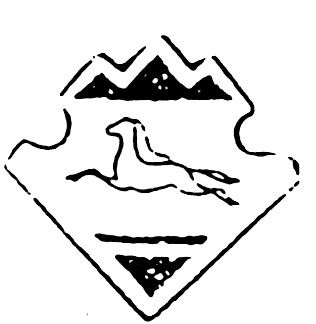 